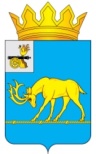 МУНИЦИПАЛЬНОЕ ОБРАЗОВАНИЕ «ТЕМКИНСКИЙ РАЙОН» СМОЛЕНСКОЙ ОБЛАСТИТЕМКИНСКИЙ РАЙОННЫЙ СОВЕТ ДЕПУТАТОВР Е Ш Е Н И Еот 22 февраля 2024 года                                                                                            №10 В соответствии с Федеральным законом от 06.10.2003 №131-ФЗ «Об общих принципах организации местного самоуправления в Российской Федерации», от 21.12.2001 №178-ФЗ «О приватизации государственного и муниципального имущества», Уставом муниципального образования «Темкинский район» Смоленской области (новая редакция) (с изменениями), Положением о порядке планирования приватизации и порядке принятия решений об условиях приватизации муниципального имущества муниципального образования «Темкинский район» Смоленской области, утвержденным решением Темкинского районного Совета депутатов от 24.03.2017 №27, решением постоянной комиссии по имущественным, земельным отношениям и природопользованию,Темкинский районный Совет депутатов  р е ш и л:1. Информацию Администрации муниципального образования «Темкинский район» Смоленской области об исполнении прогнозного плана приватизации объектов муниципальной собственности муниципального образования «Темкинский район» Смоленской области за 2023 год принять к сведению.2. Настоящее решение вступает в силу со дня обнародования и подлежит размещению на официальном сайте в информационно-телекоммуникационной  сети «Интернет». 3. Контроль за исполнением настоящего решения возложить   на постоянную комиссию по имущественным, земельным отношениям и природопользованию  (председатель Ю.Н. Савченков).  Исполнение прогнозного плана приватизации   муниципального имущества муниципального образования «Темкинский район» Смоленской области   за  2023 годОб  исполнении прогнозного плана приватизации муниципального имущества муниципального образования «Темкинский район» Смоленской области за 2023 годГлава муниципального образования «Темкинский район» Смоленской     областиИ. п. председателя Темкинского районного    Совета    депутатовА.Н. ВасильевВ.А. ХаричкинаУтвержден решением Темкинскогорайонного Совета депутатов от 22.02.2024  №10№Наименование объекта муниципального имуществаМестонахождениеОстаточная стоимостьПричина, по которой имущество не реализовано1Здание детского сада, площадью 243,1 кв.м, 1986 года постройкиСмоленская область, Темкинский  район, д.Кикино, ул. Школьная, д.28510,82Отсутствие заинтересованных лиц в приобретении имущества